  Сумська міська рада  Виконавчий комітетРІШЕННЯЗ метою забезпечення жителів міста Суми якісними та безперебійними послугами з утримання будинків і споруд та прибудинкових територій, розглянувши звернення товариства з обмеженою відповідальністю «ФОРЕКС ПЛЮС»  (лист від 24.11.2016 № 594 з доданими розрахунками тарифів на послуги з утримання будинків і споруд та прибудинкових територій), враховуючи Договір від 01.09.2016 № 04092015-3У на утримання будинків і споруд та прибудинкових територій, укладений між комунальним підприємством «Сумижитло» Сумської міської ради та товариством з обмеженою відповідальністю «ФОРЕКС ПЛЮС», відповідно до статті 31 Закону України «Про житлово-комунальні послуги», відповідно до наказу Міністерства регіонального розвитку, будівництва та житлово-комунального господарства України від 30.07.2012 № 390 та постанови Кабінету Міністрів України від 01.06.2011 № 869 «Про забезпечення єдиного підходу до формування тарифів на житлово-комунальні послуги», керуючись підпунктом 2 пункту «а» статті 28, частиною першою статті 52 Закону України «Про місцеве самоврядування в Україні», виконавчий комітет Сумської міської радиВИРІШИВ:Встановити тарифи на послуги з утримання будинків і споруд та прибудинкових територій товариству з обмеженою відповідальністю «ФОРЕКС ПЛЮС» згідно з додатками №№ 1-68.Департаменту соціального захисту населення Сумської міської ради (Масік Т.О.) здійснювати відшкодування витрат, пов’язаних з наданням населенню пільг та субсидій на оплату послуг з утримання будинків і споруд та прибудинкових територій ТОВ «ФОРЕКС ПЛЮС».	3. У разі порушення ТОВ  «ФОРЕКС ПЛЮС» умов договору про надання послуг з утримання будинків і споруд та прибудинкових територій споживачем послуг (ОСББ, будинковим комітетом, іншим органом самоорганізації населення, мешканцем будинку тощо) за участі представника обслуговуючої організації складається акт-претензія. У разі відмови виконавця від підпису або його неприбуття акт вважається дійсним, якщо він засвідчений не менше ніж двома підписами споживачів послуг даного будинку. На підставі акту проводиться перерахунок вартості послуг.4. Види робіт по складовій тарифу «поточний ремонт» узгоджуються зі споживачем (ОСББ, будинковим комітетом або іншим органом самоорганізації населення), які по закінченні робіт підписують акт виконаних робіт.	5. ТОВ «ФОРЕКС ПЛЮС» зобов’язане здійснювати перерахунок вартості послуг:по послугах, які надаються щомісячно - не пізніше останнього дня місяця, наступного за звітним;по послугах, які передбачають накопичення коштів - по закінченню календарного року в місячний термін та за бажанням споживача послуг кошти залишати на рахунку виконавця послуг для здійснення поточних ремонтів.	6. Департаменту інфраструктури міста (Яременко Г.І.) здійснювати періодичний контроль за виконанням ТОВ«ФОРЕКС ПЛЮС»  складових тарифу.	7. Вважати таким, що втратило чинність рішення виконавчого комітету Сумської міської ради від 06.04.2016 № 171 «Про тимчасові тарифи на послуги з утримання будинків і споруд та прибудинкових територій товариства з обмеженою відповідальністю «ФОРЕКС ПЛЮС».	8. Рішення набирає чинності через 15 днів з моменту оприлюднення на сайті СМР.           9. Організацію виконання покласти на заступника міського голови з питань діяльності виконавчих органів ради Журбу О.І.Міський голова	О.М. ЛисенкоНєженець Л.І. тел. 600-442Розіслати: Яременку Г.І., Журбі О.І, Масік Т.О., ТОВ«ФОРЕКС ПЛЮС» , Кохан А. І. 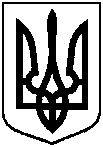 від    26.01.2017 р. № 46Про тарифи на послуги з утримання будинків і споруд та прибудинкових територій товариства з обмеженою відповідальністю «ФОРЕКС ПЛЮС»